How to Find Notes from Assigned Notetaker in AccommodateTurning on Accessibility Mode for Screen Readers UsersLog into Accommodate using your Cascadia student email and password.Tab to “User Menu button”. Press Enter.Tab to “Accessibility Mode” option, press Enter.Press Enter on “OK” button.Find Notes from Notetaker in AccommodateLog into AccommodateSelect the Note-Taker Network option on the left side panel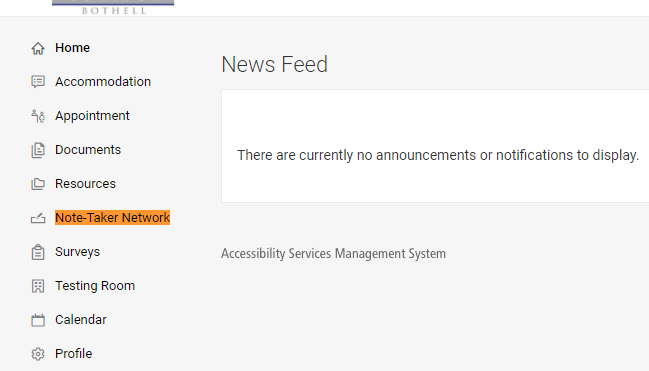 Make sure the semester is the current quarterYour notes should be displayed and ready for you to download.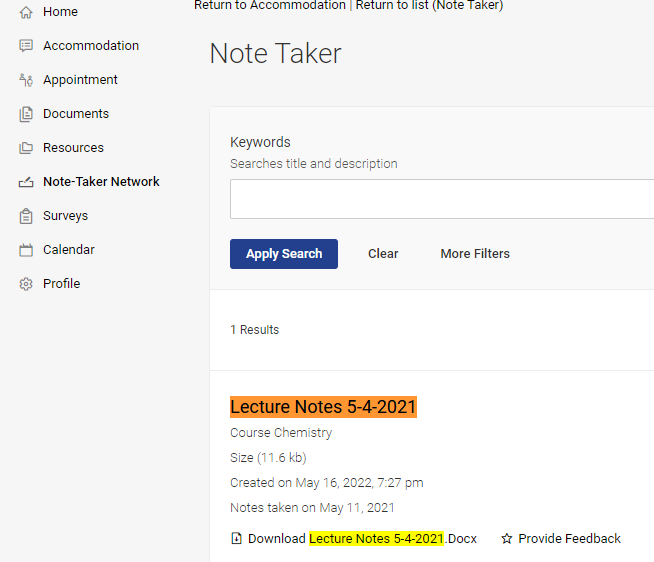 